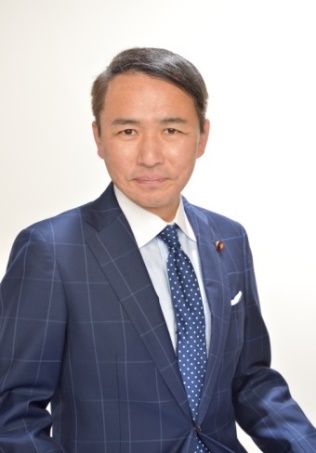 自民党副幹事長　予算委員会理事衆議院議員 葉梨 康弘テレビ出演のお知らせ今回、葉梨康弘が、下記の日程の予算委員会（閉会中審査）にて質問の機会をいただくことになりました。新型コロナ禍で大変お忙しい中とは存じますが、当日お時間のある方は是非ご覧ください。また、本人の励みになりますので、ご意見ご要望をお寄せいただけますと幸いです。　　　　　　※冒頭の25分間が葉梨康弘の質問時間となります【お問い合わせ】　　衆議院議員　葉梨康弘事務所　　　　　　　　　　　　　　　　　　　　　　　　　　　　　　　　　取手市新町4-22-33　TEL　0297-74-1859FAX　0297-74-1852